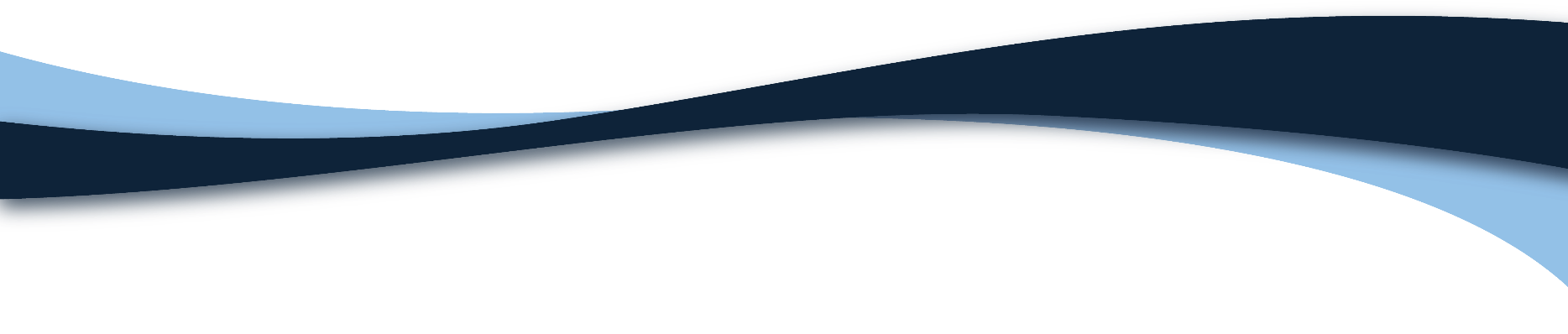 GETTING STARTEDDetermine if your institution uses auto-configure or manual configure. Review and understand the difference between auto-configure or manual configure. CONFIGURING REQUIREMENTSReview and understand the difference between Configure-All and Configure Individual. Choose Configure All Required vs Default RequirementsConfigure requirements for each section in the left-side menu:DepositEntitiesAdd requirement descriptions (if necessary)Set the requirement dates.Select barcode cover pages to print. Order the barcode cover page print order. Choose documents for barcode cover page only printingSet/Finish the requirement configuration. Review the configuration in the Requirements work window.Choose Configure IndividualConfigure requirements for each section in the left-side menu:DepositEntitiesAdd requirement descriptions (if necessary)Set the requirement dates.Set/Finish the requirement configuration.Review the configuration in the Requirements work window. Auto-ConfigureReview the requirement tracking administration menus where auto-configuration is setup. Deposit TypesAccount Holder TypesCONFIGURATION STATUSESReview configuration statusesUnconfiguredIn ProgressAuto-ConfiguredConfiguredPartially ConfiguredBARCODE COVER PAGESAdd bar code cover pages to account document packageScan, import, or upload the account packageVIEWING & REPORTING EXCEPTIONSReview requirement statuses for exception trackingExceptions appear in Work Queues and on ReportsRELATED MATERIALSINFO-ACCESS Administrator GuideINFO-ACCESS User GuideQuick Reference: Configuration Status LogicQuick Reference: How to Communicate & Report Invalidation ReasonsQuick Reference: Understanding Requirement DatesTraining Video: Deposit Configuration